AGENDA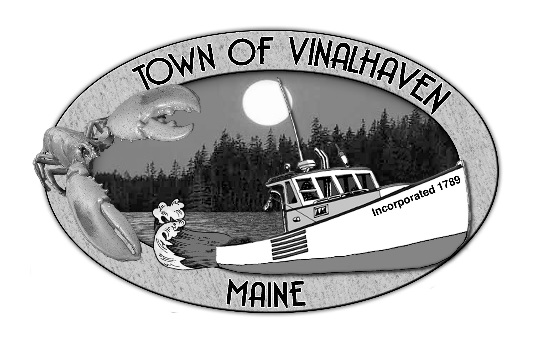 Monday, July 22th, 20196:00 PM or Immediately Following Executive Session to begin at 5:30 PMTOWN OFFICERoll CallExecutive Session – Pursuant to MRSA 1 Section 405(6)(c).Minutes – Approve the minutes from the July 8th, 2019 MeetingApprove and Sign Treasurer’s Warrants # 4Approve Agenda 
Communications Speakers from the Floor Committee and Department Reports/AppointmentsPlanning Board AppointmentSewer Commissioner’s AppointmentRoad CommissionerTransfer Station ReportWoodard & Curran Status ReportOld Business       Public Works GarageUpdate on P&SCost Estimates Star of Hope Building Improvements UpdateNew Business Broadband RFP – Final ReviewTown Parks/Property - Rules/Policy/OrdinanceFire Department Training GrantSurplus Equipment – JeepPublic Works Equipment – Post Driver and Asphalt Hot BoxVinalhaven Ferry Tariff Committee MissionSewer AbatementSewer FY 20 Budget ApprovalSelectmen’s Goals 2019-2020Report of Town Manager Report of MembersAdjourn 